NOTICE OF EMPLOYEES SEPARATED FOR CAUSEThis is to certify that the employees listed below were separated for cause from our company in compliance to the prescribed due process by Philippine Labor Laws for reasons specified below:	______________________________				______________	   Signature over printed name				        Date	______________________________	   Employer’s Company Name-----------------------------------------------------------------------------------------------------------------------------------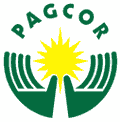 Name of Employee(Last, First Middle)Position TitleGEL ClassificationReason for DismissalEffective Date of SeparationDate of Board ApprovalName of Employee(Last, First Middle)GEL ClassificationReason for DismissalEffective Date of SeparationDate of Board Approval